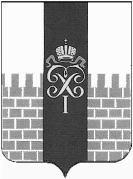 МЕСТНАЯ АДМИНИСТРАЦИЯ МУНИЦИПАЛЬНОГО ОБРАЗОВАНИЯ ГОРОД ПЕТЕРГОФ_____________________________________________________________________________ПОСТАНОВЛЕНИЕ « 21 » марта  2017 г.	                                                               №  36     О внесении изменений в постановление местной администрации муниципального образования город Петергоф от 30.12.2016г. № 154 «Об утверждении ведомственной целевой программы мероприятий, направленной на решение вопроса местного значения  «Создание зон отдыха на территории муниципального образования» на 2017 год»В соответствии с Бюджетным кодексом Российской Федерации, Положением о бюджетном процессе в МО г. Петергоф, Постановлением местной администрации муниципального образования город Петергоф  № 150 от 26.09.2013 «Об утверждении  Положения о порядке разработки, реализации и оценки эффективности муниципальных программ и о Порядке разработки и реализации ведомственных целевых программ и планов по непрограммным расходам местного бюджета муниципального образования город Петергоф»  местная администрация муниципального образования город Петергоф   	П О С Т А Н О В Л Я Е Т:Внести изменения в постановление местной администрации муниципального образования город Петергоф от 30.12.2016г. №154 «Об утверждении ведомственной целевой программы мероприятий, направленной на решение вопроса местного значения «Создание зон отдыха на территории муниципального образования» на 2017 год (далее Программа) изложив приложение №1 к Постановлению  согласно приложению №1 к настоящему постановлению.Приложения № 1,2,5,6,7,8 к ведомственной целевой программе  оставить без изменений.Постановление вступает в силу с момента официального опубликования.Контроль над исполнением настоящего постановления оставляю за собой.Глава местной администрациимуниципального образования город Петергоф                              А.В. Шифман Приложение №1  к Постановлению МА МО город Петергоф  от 21.03.2017 г. № 36                                             ВЕДОМСТВЕННАЯ ЦЕЛЕВАЯ   ПРОГРАММАмероприятий, направленная на решение вопроса местного значения «Создание зон отдыха на территории муниципального образования» на 2017 годЦели и задачи программы:- благоустройство территории города Петергофа; - создание благоприятных условий для отдыха жителей.Заказчик программы (ответственный исполнитель):Местная администрация Муниципального образования город ПетергофОтдел городского хозяйства Местной администрации Муниципального образования город Петергоф.Ожидаемые конечные результаты реализации целевой программы: - создание зон отдыха – 4292,12 кв.м-  разработка проектно-сметной документации – 2 усл . Сроки реализации целевой программы: I-IV кварталы 2017 годаПеречень мероприятий целевой программы, ожидаемые конечные результаты реализации и необходимый объём финансирования: Приложения:Приложения:№1: Локальная смета на создание зоны отдыха на внутридворовой территории, ограниченной улицей Разводная д. 11/50, д. 13 и Санкт-Петербургским проспектом д. 52№ 2: Локальная смета на создание зоны отдыха по адресу: г. Петергоф, ул. Дашкевича, д. 9 а№3: Расчет стоимости разработки проектно-сметной документации на создание зоны отдыха на внутридворовой территории: сквер между домами №№ 13/1, 17/1, 17/2 по ул. Юты Бондаровской№4: Расчет стоимости разработки проектно-сметной документации по созданию зоны отдыха на внутридворовой территории по адресу: Блан-Менильская, д.11, Озерковая, д.55, корп.1, корп.2№ 5,6: Акты обследования сохранения (сноса), пересадки зеленых насаждений и расчета размера их восстановительной стоимости по адресам: ул.Разводная, д.11/50, д.13, Санкт-Петербургский пр., д.52; ул.Дашкевича, д.9а, лит.А.№ 7: Расчёт стоимости услуг по выполнению технического надзора;№8: Расчёт стоимости оказания услуг по разработке технической документации для выполнения плановых работ по созданию зон отдыха.          Нач. ОГХ   МА МО город Петергоф                                           Рождественский И.В. Приложение № 3к ведомственной целевой программе                                       УтверждаюГлава  местной администрациимуниципального образования город ПетергофА.В. Шифман.Расчёт стоимости Разработки проектно-сметной документации на создание зоны отдыха на внутридворовой территории: сквер между домами №№13/1, 17/1, 17/2 по ул.Юты БондаровскойЗам. нач. ОГХ МА МО город Петергоф                                 О.В.КовальчукПриложение № 4к ведосмтвенной целевой программе«Утверждаю»                                                                                                    Глава местной администрации                                                                                            муниципального образования                                                                    город Петергоф                                                                                          _______________   А.В.ШифманСоставил:                                        И.В. РождественскийПриложение № 1к смете на проектные работыПриложение № 7                                       УтверждаюГлава  местной администрациимуниципального образования город ПетергофА.В. Шифман.Расчёт стоимости услуг по выполнению технического надзораЗам. нач. ОГХ МА МО город Петергоф                                 О.В.КовальчукПриложение №8Расчёт стоимости услугНа оказание услуг по разработке технической документации для выполнения плановых работ по созданию зон отдыхаЗам. нач. отдела городского хозяйства                                       Ковальчук О.В. Утверждено                                                                                  Глава МА МО г.Петергоф______________/А.В.Шифман/                                                          « 21 » марта 2017 г.                                                                        №п/пНаименование мероприятияОжидаемые конечные результатыОжидаемые конечные результатыСрок исполнения мероприятияНеобходимый объём финансирования(тыс.руб.)№п/пНаименование мероприятияЕдиница измеренияКол-воСрок исполнения мероприятияВсего1.Создание зоны отдыха на внутридворовой территории, ограниченной улицей Разводная, д.11/50, д.13 и Санкт-Петербургским проспектом,  д.52кв.м2306,72-4 квартал5164,82Создание зоны отдыха по адресу: ул.Дашкевича, д.9а, лит.Акв.м1985,422-4 квартал4 810,53Разработка проектно-сметной документации на создание зоны отдыха на внутридворовой территории: сквер между домами №№ 13/1, 17/1, 17/2 по ул. Юты Бондаровскойусл.12-4 квартал725,04Разработка проектно-сметной документации по созданию зоны отдыха на внутридворовой территории по адресу:ул.Блан-Менильская, д.11, ул.Озерковая, д.55, корп.1, корп.2усл.12-4 квартал473,05Восстановительная стоимость зелёных насаждений при создании зоны отдыха на внутридворовой территории, ограниченной улицей Разводная, д.11/50, д.13 и Санкт-Петербургским проспектом,  д.52усл.12-4 квартал300,36Восстановительная стоимость зелёных насаждений при создании зоны отдыха по адресу: ул.Дашкевича, д.9а, лит.Аусл.12-4 квартал417,67Технический надзор усл.12-4 квартал119,78Оказание услуг по разработке технической документации для выполнения плановых работ по созданию зон отдыха.усл.22-4 квартал200,0ИТОГО:12210,9Наименование работЕд.изм.Кол-воСтоимость , тыс. руб.Разработка проектно-сметной документации, получение согласований в профильных комитетах и у владельцев инженерных сетей Санкт-Петербургаусл.1725,0СМЕТА на проектные работыСМЕТА на проектные работыСМЕТА на проектные работыСМЕТА на проектные работыСМЕТА на проектные работыНаименование предприятия, здания, сооружения, стадии проектирования, этапа, вида проектных работ:Наименование предприятия, здания, сооружения, стадии проектирования, этапа, вида проектных работ:На выполнение работ по разработке проектно-сметной документации по созданию зоны отдыха на внутридворовой территории по адресу:Блан-Менильская, д.11, Озерковая, д.55, корп.1, корп.2На выполнение работ по разработке проектно-сметной документации по созданию зоны отдыха на внутридворовой территории по адресу:Блан-Менильская, д.11, Озерковая, д.55, корп.1, корп.2На выполнение работ по разработке проектно-сметной документации по созданию зоны отдыха на внутридворовой территории по адресу:Блан-Менильская, д.11, Озерковая, д.55, корп.1, корп.2Наименование организации-заказчика:Наименование организации-заказчика:Местная администрация муниципального образования город ПетергофМестная администрация муниципального образования город ПетергофМестная администрация муниципального образования город Петергоф№ п/пХарактеристика предприятия, здания, сооружения или виды работ № части, главы, таблицы, параграфа и пункта указаний к разделу или главе Сборника цен на проектные работы для строительстваРасчёт стоимости,руб.Стоимость работ,руб.123451Разработка проектно-сметной документации S проектируемых территорий 0,7 гаСправочник базовых цен на проектные работы в строительстве «Территориальное планирование и планировка территорий», «Проекты планировки территорий»,табл.3, п.1К1 = 48 %  от базовой цены на разработку проектной документации  табл.9, п.3 К2 = 3,95 - коэффициент перехода в текущий уровень цен IV квартал 2016 г. (Письмо Минстроя России от 09.12.2016 N 41695-ХМ/09, Приложение 3)(а + bх)*К1*К2,руб.(55,88+189,64*0,7)*0,48*3,95*1000 = 357 638,69357 638,692Инженерно-геодезические изысканияСмета (Приложение № 1)43 207,81ВСЕГО:400 846,50НДС:72 152,37ИТОГО:472 998,87Смета 
на инженерно-геодезические изысканияСмета 
на инженерно-геодезические изысканияСмета 
на инженерно-геодезические изысканияСмета 
на инженерно-геодезические изысканияСмета 
на инженерно-геодезические изысканияСмета 
на инженерно-геодезические изысканияСмета 
на инженерно-геодезические изысканияСмета 
на инженерно-геодезические изысканияСмета 
на инженерно-геодезические изысканияСмета 
на инженерно-геодезические изысканияНаименование объекта (проекта): разработка проектно-сметной документации по созданию зоны отдыха на внутридворовой территории по адресу: Блан-Менильская, д.11, Озерковая, д.55, корп.1, корп.2Стадия проектирования, этап, вид работ: инженерно-геодезические изыскания
Сметный расчет составлен по Справочнику базовых цен на инженерные изыскания для строительства "Инженерно-геодезические изыскания", 2004 г. (СБЦИИС-2004)Наименование объекта (проекта): разработка проектно-сметной документации по созданию зоны отдыха на внутридворовой территории по адресу: Блан-Менильская, д.11, Озерковая, д.55, корп.1, корп.2Стадия проектирования, этап, вид работ: инженерно-геодезические изыскания
Сметный расчет составлен по Справочнику базовых цен на инженерные изыскания для строительства "Инженерно-геодезические изыскания", 2004 г. (СБЦИИС-2004)Наименование объекта (проекта): разработка проектно-сметной документации по созданию зоны отдыха на внутридворовой территории по адресу: Блан-Менильская, д.11, Озерковая, д.55, корп.1, корп.2Стадия проектирования, этап, вид работ: инженерно-геодезические изыскания
Сметный расчет составлен по Справочнику базовых цен на инженерные изыскания для строительства "Инженерно-геодезические изыскания", 2004 г. (СБЦИИС-2004)Наименование объекта (проекта): разработка проектно-сметной документации по созданию зоны отдыха на внутридворовой территории по адресу: Блан-Менильская, д.11, Озерковая, д.55, корп.1, корп.2Стадия проектирования, этап, вид работ: инженерно-геодезические изыскания
Сметный расчет составлен по Справочнику базовых цен на инженерные изыскания для строительства "Инженерно-геодезические изыскания", 2004 г. (СБЦИИС-2004)Наименование объекта (проекта): разработка проектно-сметной документации по созданию зоны отдыха на внутридворовой территории по адресу: Блан-Менильская, д.11, Озерковая, д.55, корп.1, корп.2Стадия проектирования, этап, вид работ: инженерно-геодезические изыскания
Сметный расчет составлен по Справочнику базовых цен на инженерные изыскания для строительства "Инженерно-геодезические изыскания", 2004 г. (СБЦИИС-2004)Наименование объекта (проекта): разработка проектно-сметной документации по созданию зоны отдыха на внутридворовой территории по адресу: Блан-Менильская, д.11, Озерковая, д.55, корп.1, корп.2Стадия проектирования, этап, вид работ: инженерно-геодезические изыскания
Сметный расчет составлен по Справочнику базовых цен на инженерные изыскания для строительства "Инженерно-геодезические изыскания", 2004 г. (СБЦИИС-2004)Наименование объекта (проекта): разработка проектно-сметной документации по созданию зоны отдыха на внутридворовой территории по адресу: Блан-Менильская, д.11, Озерковая, д.55, корп.1, корп.2Стадия проектирования, этап, вид работ: инженерно-геодезические изыскания
Сметный расчет составлен по Справочнику базовых цен на инженерные изыскания для строительства "Инженерно-геодезические изыскания", 2004 г. (СБЦИИС-2004)Наименование объекта (проекта): разработка проектно-сметной документации по созданию зоны отдыха на внутридворовой территории по адресу: Блан-Менильская, д.11, Озерковая, д.55, корп.1, корп.2Стадия проектирования, этап, вид работ: инженерно-геодезические изыскания
Сметный расчет составлен по Справочнику базовых цен на инженерные изыскания для строительства "Инженерно-геодезические изыскания", 2004 г. (СБЦИИС-2004)Наименование объекта (проекта): разработка проектно-сметной документации по созданию зоны отдыха на внутридворовой территории по адресу: Блан-Менильская, д.11, Озерковая, д.55, корп.1, корп.2Стадия проектирования, этап, вид работ: инженерно-геодезические изыскания
Сметный расчет составлен по Справочнику базовых цен на инженерные изыскания для строительства "Инженерно-геодезические изыскания", 2004 г. (СБЦИИС-2004)Наименование объекта (проекта): разработка проектно-сметной документации по созданию зоны отдыха на внутридворовой территории по адресу: Блан-Менильская, д.11, Озерковая, д.55, корп.1, корп.2Стадия проектирования, этап, вид работ: инженерно-геодезические изыскания
Сметный расчет составлен по Справочнику базовых цен на инженерные изыскания для строительства "Инженерно-геодезические изыскания", 2004 г. (СБЦИИС-2004)Наименование объекта (проекта): разработка проектно-сметной документации по созданию зоны отдыха на внутридворовой территории по адресу: Блан-Менильская, д.11, Озерковая, д.55, корп.1, корп.2Стадия проектирования, этап, вид работ: инженерно-геодезические изыскания
Сметный расчет составлен по Справочнику базовых цен на инженерные изыскания для строительства "Инженерно-геодезические изыскания", 2004 г. (СБЦИИС-2004)Наименование объекта (проекта): разработка проектно-сметной документации по созданию зоны отдыха на внутридворовой территории по адресу: Блан-Менильская, д.11, Озерковая, д.55, корп.1, корп.2Стадия проектирования, этап, вид работ: инженерно-геодезические изыскания
Сметный расчет составлен по Справочнику базовых цен на инженерные изыскания для строительства "Инженерно-геодезические изыскания", 2004 г. (СБЦИИС-2004)№ п/пНаименование работ и затратЕд. измерен.Ед. измерен.Кол-воОбоснование стоимостиРасчёт стоимостиСтоимость, руб.Стоимость, руб.Стоимость, руб.12334567771Создание инженерно-топографических планов застроенной территории в масштабе 1:500 с высотой сечения рельефа 0,5 м. Категория сложности II

коэффициенты: 
- съемка подземных коммуникаций с помощью приборов поиска (трубокабелеискателя) и составление плана подземных коммуникаций;
- съемка небольших участков, площадь свыше 1 до 5 га;- съемка участка менее 1 га рассчитывается как 1 га;
- выполнение картографических работ с составлением планов (продольных профилей) в двух видах: на магнитном и бумажном носителях;

полевые
камеральные1 га1 га0,7СБЦИИС, 2004 г.

Табл. 9, §5
прим. 4, k = 1,55
Табл. 10, k = 1,2
ОУ, п. 15 е, k = 1,753284.00 x 1.55 x 1.20 x 1,0
1067.00 x 1.55 x 1.75 x 1,06108,24 
2894,24 6108,24 
2894,24 6108,24 
2894,24 2Итого полевых работ
коэффициенты:
- неблагоприятный период года, продолжительность 6 - 7,5 мес.;
- проведение полевых работ без выплаты работникам полевого довольствия или командировочныхОбщие указания
табл. 2, §2, k = 1.3
п. 14, k = 0,856108,24 x 1.3 x 0,856749,6 6749,6 6749,6 3Итого камеральных работ2894,24 2894,242894,242894,244Внутренний транспорт.
Расстояние от базы до участка изысканий 30 - 40 кмТабл. 4, §6
21.25%6749,6  x 0.21251434,29 1434,29 1434,29 5Организация и ликвидация работОбщие указания
п. 13, k = 0,06
прим. 1, k = 2.5(6749,6+1434,29)х0,06х2,51227,581227,581227,586Итого с учётом индекса изменения стоимости на II кв. 2016г  к уровню базовых цен по состоянию на 1 января 2001 годаK = 3.99
Письмо Минстроя России от 09.12.2016 N 41695-ХМ/09, Приложение 3(6749,6+ 2894,24+1434,29+ 1227,58)х3,99(2024,86+868,27+430,29+368,28)х3,7349099,7849099,7849099,7812334567777Итого с понижающим коэффициентом для бюджетных объектовК=0,8849099,78х0,8843207,8143207,8143207,818НДС (18%)7777,417777,417777,419Всего с НДС50985,2250985,2250985,22Итого по смете: 50985,22 руб. (Пятьдесят тысяч девятьсот восемьдесят пять рублей 22 копейки) 

Составил:                                       И.В.Рождественский№п/пНаименование работСтоимость    работв тыс.руб% от стоимости работИтого (в т. ч. НДС), в тыс. руб.1  Осуществление технического надзора    9975,31,2119,7 Итого:119,7№п/пАдресВид работЕд. изм.Объём     работкв. мСтоимость оформления ордера ГАТИ,тыс.руб2г.Петергоф,  ул.Разводная, д.11/50, д.13, Санкт-Петербургский пр., д.52Создание зоны отдыхакв. м2 306,7100,03г.Петергоф, ул.  ул.Дашкевича, д.9а, лит.АСоздание зоны отдыхакв. м1985.42100,0Итого:200,0